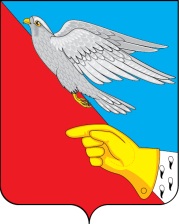 АдминистрацияВасильевского сельского поселенияШуйского  муниципального района Ивановской области155926, Ивановская область, Шуйский район, с. Васильевское, ул. Советская, д.1т./ факс 8 (49351)34-183 эл. почта: wasiladmin@rambler.ruПОСТАНОВЛЕНИЕ№ 17-пот   24 марта 2020 годаО сносе самовольных построек, возведенных на земельных участках с кадастровыми номерами 37:20:020104:116 и 37:20:000000:4, расположенных по адресу: Ивановская область, Шуйский район, колхоз «Наша жизнь»В соответствии с пунктом 4 статьи 222 Гражданского кодекса Российской Федерации,  пунктом  20  части 1    статьи 14  Федерального закона от 06.10.2003 N 131-ФЗ "Об общих принципах организации местного самоуправления в Российской Федерации", пунктом 14 статьи 7 Устава Васильевского сельского поселения Шуйского муниципального района, администрация Васильевского сельского поселения постановляет:Снести самовольные постройки,   возведенные с нарушением требований Земельного кодекса РФ на земельных участках с кадастровыми номерами  37:20:020104:116 и 37:20:000000:4  по адресу: Ивановская область, Шуйский район, колхоз «Наша жизнь».Установить срок добровольного сноса самовольных построек 6 (шесть) месяцев с момента размещения настоящего постановления на официальном сайте администрации Васильевского сельского поселения Шуйского муниципального района.В течение 7 дней со дня принятия настоящего постановления копию направить лицам, осуществившим самовольную постройку.  В течение 7 дней со дня принятия настоящего постановления, разместить сообщение о планируемом сносе самовольных построек на официальном сайте администрации Васильевского сельского поселения и на доске объявлений. Глава Васильевского сельского поселения                         А.В. Курилов